МУНИЦИПАЛЬНОЕ КАЗЕННОЕ ОБЩЕОБРАЗОВАТЕЛЬНОЕ УЧРЕЖДЕНИЕ НОВОКОСТЕКСКАЯ СРЕДНЯЯ ОБЩЕОБРАЗОВАТЕЛЬНАЯ ШКОЛА________________________________________________________________________________________________________________________________________________________368048. Республика Дагестан. Хасавюртовский район. сел. НОВЫЙ КОСТЕК. ул.ПОЧТОВАЯ 20тел: +79371999991, e-mail novokostekschool@mail.ru , адрес сайта: https://novok.dagestanschool.ru/Паспорт общеобразовательного учрежденияпо обеспечению безопасности дорожного движенияс. Новый Костек 2019СодержаниеРаздел 1. Общие сведения об ОУУтверждаюдиректор МКОУ «Новокостекская СОШ»______Юсупмагомедов Н.И.«01.09.2019г.»Раздел 2. План-схема размещения объекта по отношению к улично-дорожной сети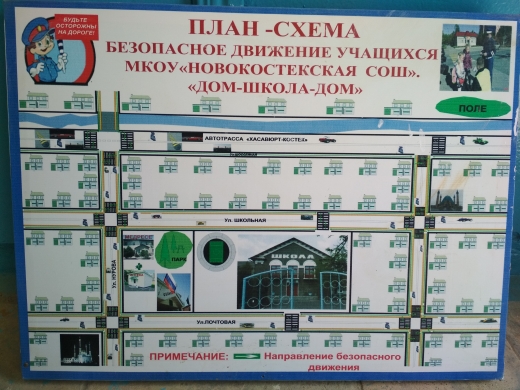 раздел 3. Система работы ОУпо профилактике ДДТТСохранение жизни и здоровья юных участников дорожного движения имеет социальные, психологические, правовые, нравственные, эстетические и педагогические аспекты. Профилактика травматизма детей возможна не только при условии их специальной подготовленности к безопасной жизнедеятельности в транспортной среде, но и к формированию у них высокого уровня транспортной культуры. Для улучшения положения на дорогах необходима пропаганда ПДД в учебных заведениях на разных уровнях.Вопрос изучения правил дорожного движения и привитие навыков безопасного поведения детям на улицах и дорогах является одним из основных направлений в деятельности учителей, классных руководителей и всего педагогического коллектива гимназии, который систематически ведет работу по обучению учащихся правилам дорожного движения. Цели и задачи мероприятий по предупреждению ДДТТСохранение жизни и здоровья детей.Создание необходимых условий для обеспечения непрерывного воспитательного процесса в области безопасности дорожного движения. Создание у детей стереотипов безопасного поведения на улице.Обучение основам транспортной культуры.Привлечение внимания общественности к проблеме безопасности на дороге. Направление деятельностиТематические классные часыЛекции, познавательные игрыКонкурсы рисунков, плакатов, стихотворенийСовместная работа с учреждениями здравоохранения и ГИБДДОбучение учащихся оказанию первой медицинской помощиИнструктивно-методическая работаКонсультации для педагогов, родителей, обучающихсяРазработка методических рекомендацийРаспространение информационных листков, бюллетенейОжидаемый результатСовершенствование профилактической работы по ПДД в школе. Сформированность навыков правильного поведения детей. Предотвращение детского дорожно-транспортного травматизма.Утверждаюдиректор МКОУ «Новокостекская СОШ»______Юсупмагомедов Н.И. «01.09.2019г.»Планмероприятий по предупреждению детского дорожно-транспортного травматизма МКОУ  «Новокостекская СОШ» на 2019-2020 учебный год.Инструкция по охране труда и технике безопасности при перевозке учащихся автомобильным транспортомфедеральные документырегиональные документыокружные документыдокументы образовательного учрежденияПравила внутреннего трудового распорядка1. Общие требования безопасности1.1. К перевозкам учащихся автомобильным транспортом допускаются лица, достигшие 18-летнего возраста, прошедшие медицинский осмотр и инструктаж по охране труда, имеющие удостоверение водителя 1 и 2 класса.1.2. Опасные факторы:травмирование проходящим транспортом при выходе на проезжую часть при посадке или выходе из автобуса;травмы при резком торможении автобуса.1.3. Учащихся при перевозке должны сопровождать двое взрослых.1.4. Автобус, предназначенный для перевозки учащихся, должен быть оборудован спереди и сзади предупреждающим знаком «Дети», а также огнетушителем и аптечкой.1.5. Перевозка учащихся разрешается только по письменному приказу директора гимназии.2. Требования безопасности перед началом перевозки2.1. Провести инструктаж учащихся по правилам поведения во время перевозки с записью в журнале регистрации инструктажа.2.2. Убедиться в технологической исправности автобуса по путевому листу и путем внешнего осмотра.2.3. Проверить наличие на автобусе спереди и сзади предупреждающего знака «Дети», а также наличие огнетушителя и аптечки.2.4. Посадку учащихся в автобусе производить со стороны тротуара или обочины дороги строго по количеству посадочных мест. Стоять в переходах между сиденьями не разрешается.3. Требования безопасности во время перевозки3.1. Соблюдать дисциплину и выполнять все указания старших.3.2. Во время движения не разрешается стоять и ходить по салону автобуса, высовываться из окна и выставлять в окно руки.3.3. Скорость движения автобуса при перевозке учащихся не должна превышать 60 км/час.3.4. Во избежание травм при резком торможении автобуса необходимо упираться ногами в пол кузова и руками держаться за поручень впереди расположенного сиденья.4. Требования безопасности в аварийных ситуациях4.1. При появлении неисправности в работе двигателя и систем автобуса, принять вправо, съехать на обочину дороги, остановить автобус и устранить возникшую неисправность.4.2. При получении учащимся травмы немедленно оказать первую помощь пострадавшему, при необходимости отправить его в ближайшее лечебное учреждение и сообщить об этом администрации учреждения, а также родителям пострадавшего.5. Требования безопасности по окончании работы5.1. Выходить из автобуса только с разрешения старшего в сторону тротуара или обочины дороги. Запрещается выходить на проезжую часть и перебегать дорогу.5.2. Проверить по списку наличие учащихся.Приложение № 1МЕТОДИЧЕСКИЕ РЕКОМЕНДАЦИИ ПО РАЗРАБОТКЕ ИИСПОЛЬЗОВАНИЮ МАРШРУТА ДВИЖЕНИЯ ШКОЛЬНИКА«Дом-школа-дом»1. Общая часть1.1. Маршрут движения школьника «дом-школа-дом» - это документ, в котором сочетается схема и описание рекомендуемого пути движения школьника из дома в школу и обратно.1.2. Маршрут «дом-школа-дом» разрабатывается школьником с помощью его родителей. Каждый разрабатываемый маршрут обсуждается в классе, где ученик, для которого составлен маршрут, должен уметь объяснить его.1.3. Цель маршрута «дом-школа-дом»:повысить безопасность движения ребенка в школу и обратно;обучить ребенка ориентироваться в дорожных ситуациях на пути движения в гимназию и из гимназии;обучить родителей, принимающих участие в составлении «маршрута», ориентированию в дорожной обстановке и предотвращению типичных опасностей.2. Порядок разработки маршрута «дом-школа-дом»2.1. В начале родители вместе со школьниками проходят путь от дома до школы и обратно и намечают наиболее безопасный (рекомендуемый) вариант, отмечают более опасные (не рекомендуемые) варианты.При выборе безопасного варианта выбираются места перехода улиц наиболее легкие и безопасные для ребенка. Пешеходный переход со светофором более безопасный, чем пешеходный переход без светофора, улица и участки, где не затруднен осмотр проезжей части (нет густых кустов, деревьев, стоящих машин, особенно крупногабаритных), более безопасна, чем улица со стоящими машинами и другими предметами, закрывающими обзор и т.д.2.2. Выбрав вариант движения ребенка, родители наносят его на схему расположения улиц от дома до школы. В случае если в маршрут входит поездка ребенка на автобусе и т.п., в схеме приведено расположение улиц вблизи дома (место посадки в автобус) и расположение улиц вблизи школы.2.3. Далее на схеме выделяются участки повышенной опасности, требующие более подробного описания. Это, как правило, на пути «дом-школа-дом»:- выход из дома и первый переход через улицу;- переход через улицу и перекрестки;- посадка в общественный транспорт и выход из него;- последний переход через улицу и вход в школу.2.4. При выходе из дома часто обзор улицы может быть затруднен деревьями, кустами. Школьник переходит улицу в установленном месте, только внимательно ее осмотрев. Переходить нужно шагом. Недопустимо бегать через дорогу, стараясь успеть на автобус. Из дома надо выйти заблаговременно, чтобы не спешить. Если на улице возможны стоящие машины, затрудняющие обзор, в описание перехода улицы вносятся соответствующие предостережения.2.5. Если переход не регулируется светофором, то в описание перехода вносят слова: когда приближается грузовик или автобус, сзади него может быть не видна другая машина! Машину лучше пропустить и, пропустив ее, подождать, пока она отъедет подальше. Ведь когда машина близко, за ней могут быть не видны встречные машины.2.6. Если переход улицы регулируется светофором, необходимо записать: идти можно только на зеленый свет. Если горит красный или желтый - идти нельзя, даже если машины нет. Надо уважать правила так же, как их уважают водители. При переходе на зеленый свет надо тоже наблюдать за обстановкой, замечать машины, которые в этот момент готовятся к повороту направо или налево, пересекая путь движения пешеходов.2.7. Для каждой улицы, которую приходится переходить, дается ее характеристика: интенсивность движения машин, возможность появления машин из-за поворота; предметы, мешающие осмотру улицы; кусты, деревья, стоящие машины и т.д.2.8. В местах посадки в общественный транспорт делается запись: при подъезде автобуса стоять, отступив от края тротуара, т.к. автобус может занести, особенно в дождь, снег или гололед. Пока автобус не остановился, к двери не подходить! В последний момент при отправлении автобуса в автобус не садиться - может прищемить дверьми. Особенно опасна передняя дверь - после защемления дверьми можно попасть под колеса!2.9. В местах выхода из общественного транспорта делать запись: заранее подготовиться к выходу. Не опаздывать при выходе - может прищемить дверьми. Аккуратно выходить, чтобы не поскользнуться и не упасть. Если после выхода из общественного транспорта надо переходить улицу, Делается запись: подождите, пока не уйдет автобус! Из-за автобуса выходить крайне опасно. Подойдите к перекрестку (пешеходному переходу) и внимательно осмотрите проезжую часть дороги!2.10. Перед переходом улицы, на которой стоит школа, можно встретить товарищей и отвлечься от обзора за дорогой. Делается запись: перед переходом внимательно осмотреть улицу. Переходить только шагом, разговоры прекратить!2.11. У выхода из школы. Делается запись: переход только шагом! 2.12. Отдельного описания требует переход улицы, на которой стоит дом. Часто дети бегут к дому, плохо осматривая улицу. Есть возможность увидеть родных или знакомых, что способствует пересечению дороги бегом. Не спешите к дому! Переходите только шагом. Внимательно осмотрите улицу. Будьте особо осторожны, если есть кусты, деревья, стоящие машины!2.13. При оформлении маршрута на бланке сплошной линией со стрелкой и цифрой «1» над линией обозначается путь движения из дома в гимназию, путь из гимназии домой обозначается так же, только над линией ставится цифра «2».Не рекомендуемый (но возможный) путь движения обозначается пунктирной линией.3. Порядок использования маршрута «дом-школа-дом»3.1. После составления маршрута родители, сопровождая сына или дочь в школу и обратно, добиваются практического овладения школьниками методами безопасного движения по маршруту, понимания ими всех опасностей, которые указаны в описанном маршруте.3.2. Сопровождая школьника, родители отрабатывают привычку заблаговременного выхода из дома, отсутствия спешки, перехода улицы только шагом, строго под прямым углом, не наискосок, тщательного осмотра дороги перед переходом, даже если она пустынна.Отрабатывается сдержанность и осторожность при движении через дорогу для посадки на автобус - никакой спешки!Отрабатывается осторожность: при посадке и при выходе из автобуса особая осторожность – при возвращении домой, если дом на противоположной стороне улицы.Крайне важно добиваться, чтобы любой предмет, мешающий осмотреть улицу, сам по себе рассматривался школьниками как сигнал опасности.3.3. Особенно тщательно необходимо готовить к самостоятельному движению по улице детей с дефектами зрения, в частности, пользующихся очками. Главная сложность улицы в наблюдении: заметить машину или мотоцикл. Оценить скорость и направление ее движения не так просто, как кажется на первый взгляд.Приложение № 2Выписка из правила дорожного движения РФ 4. Обязанности пешеходов4.1. Пешеходы должны двигаться по тротуарам или пешеходным дорожкам, а при их отсутствии - по обочинам. Пешеходы, перевозящие или переносящие громоздкие предметы, а также лица, передвигающиеся в инвалидных колясках без двигателя, могут двигаться по краю проезжей части, если их движение по тротуарам или обочинам создает помехи для других пешеходов.При отсутствии тротуаров, пешеходных дорожек или обочин, а также в случае невозможности двигаться по ним пешеходы могут двигаться по велосипедной дорожке или идти в один ряд по краю проезжей части (на дорогах с разделительной полосой - по внешнему краю проезжей части).При движении по краю проезжей части пешеходы должны идти навстречу движению транспортных средств. Лица, передвигающиеся в инвалидных колясках без двигателя, ведущие мотоцикл, мопед, велосипед, в этих случаях должны следовать по ходу движения транспортных средств.При движении по обочинам или краю проезжей части в темное время суток или в условиях недостаточной видимости пешеходам рекомендуется иметь при себе предметы со световозвращающими элементами и обеспечивать видимость этих предметов водителями транспортных средств.4.2. Движение организованных пеших колонн по проезжей части разрешается только по направлению движения транспортных средств по правой стороне не более чем по четыре человека в ряд. Спереди и сзади колонны с левой стороны должны находиться сопровождающие с красными флажками, а в темное время суток и в условиях недостаточной видимости - с включенными фонарями: спереди - белого цвета, сзади - красного.Группы детей разрешается водить только по тротуарам и пешеходным дорожкам, а при их отсутствии - и по обочинам, но лишь в светлое время суток и только в сопровождении взрослых.4.3. Пешеходы должны пересекать проезжую часть по пешеходным переходам, в том числе по подземным и надземным, а при их отсутствии - на перекрестках по линии тротуаров или обочин.При отсутствии в зоне видимости перехода или перекрестка разрешается переходить дорогу под прямым углом к краю проезжей части на участках без разделительной полосы и ограждений там, где она хорошо просматривается в обе стороны.4.4. В местах, где движение регулируется, пешеходы должны руководствоваться сигналами регулировщика или пешеходного светофора, а при его отсутствии - транспортного светофора.4.5. На нерегулируемых пешеходных переходах пешеходы могут выходить на проезжую часть после того, как оценят расстояние до приближающихся транспортных средств, их скорость и убедятся, что переход будет для них безопасен. При пересечении проезжей части вне пешеходного перехода пешеходы, кроме того, не должны создавать помех для движения транспортных средств и выходить из-за стоящего транспортного средства или иного препятствия, ограничивающего обзорность, не убедившись в отсутствии приближающихся транспортных средств.4.6. Выйдя на проезжую часть, пешеходы не должны задерживаться или останавливаться, если это не связано с обеспечением безопасности движения. Пешеходы, не успевшие закончить переход, должны остановиться на линии, разделяющей транспортные потоки противоположных направлений. Продолжать переход можно лишь убедившись в безопасности дальнейшего движения и с учетом сигнала светофора (регулировщика).4.7. При приближении транспортных средств с включенным проблесковым маячком синего цвета (синего и красного цветов) и специальным звуковым сигналом пешеходы обязаны воздержаться от перехода проезжей части, а пешеходы, находящиеся на ней, должны незамедлительно освободить проезжую часть.4.8. Ожидать маршрутное транспортное средство и такси разрешается только на приподнятых над проезжей частью посадочных площадках, а при их отсутствии - на тротуаре или обочине. В местах остановок маршрутных транспортных средств, не оборудованных приподнятыми посадочными площадками, разрешается выходить на проезжую часть для посадки в транспортное средство лишь после его остановки. После высадки необходимо, не задерживаясь, освободить проезжую часть.
  При движении через проезжую часть к месту остановки маршрутного транспортного средства или от него пешеходы должны руководствоваться требованиями пунктов 4.4 - 4.7 Правил.5. Обязанности пассажиров5.1. Пассажиры обязаны:при поездке на транспортном средстве, оборудованном ремнями безопасности, быть пристегнутыми ими, а при поездке на мотоцикле - быть в застегнутом мотошлеме;посадку и высадку производить со стороны тротуара или обочины и только после полной остановки транспортного средства.Если посадка и высадка невозможна со стороны тротуара или обочины, она может осуществляться со стороны проезжей части при условии, что это будет безопасно и не создаст помех другим участникам движения.5.2. Пассажирам запрещается:отвлекать водителя от управления транспортным средством во время его движения;при поездке на грузовом автомобиле с бортовой платформой стоять, сидеть на бортах или на грузе выше бортов;открывать двери транспортного средства во время его движения.Приложение № 3обязанности педагога, ответственного за организацию работы по профилактике ДДТТВ обязанности педагога, ответственного за организацию профилактики ДДТТ, входит следующее.Организация работы ОУ по профилактике ДДТТ в соответствии с планами совместной работы Госавтоинспекции и органа управления образованием.Осуществление контроля за выполнением учебного плана и программы занятий по ПДД в образовательном процессе.Осуществление постоянного контакта с подразделением пропаганды Госавтоинспекции в:организации совместных профилактических мероприятий с учащимися и их родителями;оформлении «уголка безопасности»;обеспечении учащихся методической литературой и наглядными пособиями;Систематическое информирование педагогического коллектива и родителей о состоянии аварийности: количестве ДТП с участием детей, анализе причин и условий, способствующих возникновению ДТП, сроках проведении профилактических мероприятий, их участниках.Разработка совместно с сотрудником Госавтоинспекции схемы маршрута безопасного передвижения учащихся по территории, прилегающей к общеобразовательному учреждению. Контроль постоянного обновления информации по данной схеме.Организация работы отряда ЮИД.Приложение № 4технология проведения «минутки»по безопасности движения«Минутка» - это кратковременное занятие по безопасности движения (1-2 минуты), которое проводится педагогом непосредственно перед тем, как дети пойдут домой (группы продленного дня), или в конце последнего урока в начальных классах.Цель «минутки» - повлиять на процесс стихийного формирования навыков поведения на улице во время движения по ней путем создания у детей соответствующей установки, ориентировки мышления на вопросы «дороги» и «безопасности». Ребенок, выйдя на улицу, осознанно или неосознанно изучает ее, познавая «секреты». Улица лишь на первый взгляд проста, а в действительности сложна, имеет ряд «ловушек» - обманчивых ситуаций.Методика проведения «минутки»Внимание детей переключается на вопросы безопасности движения путем разбора проблемного вопроса. Выслушав мнение нескольких детей по поставленному вопросу, воспитатель (учитель) поправляет их и дает свое объяснение. Важно создание ситуации столкновения мнений, спора, разнообразия объяснения одного и того же явления детьми.За день в образовательном учреждении ребенок получает полезные сведения по безопасности движения, рассмотренные в проблемной и занимательной форме.Продолжением «минутки», ее практическим приложением является движение детей из образовательного учреждения по улице.Детям предлагаются задания по наблюдению обстановки на улице (за движением автомобилей, пешеходов на остановках, перекрестках, обращение внимания по пути на различные предметы, мешающие обзору улицы).Родители, сопровождающие детей, в процессе движения домой используют наблюдение и правильно оценивают обстановку, задавая детям вопросы.Приложение № 5Рекомендации по оформлению уголка безопасности дорожного движения в ОУУголок должен соответствовать общим требованиям, предъявляемым к его оформлению.Основные требования к уголку безопасности дорожного движения: месторасположение, содержание, функциональность.1. Требования к расположению	Уголок должен располагаться на видном месте. Это требование необходимо выполнять для того, чтобы предлагаемая информация была доступна большому количеству людей: не только учащимся ОУ, но и родителям, педагогам, детям других школ, которые приезжают на всевозможные мероприятия в данное учебное учреждение.2. Требования к содержаниюВыписка из приказа директора школы о назначении ответственного за работу по профилактике детского дорожно-транспортного травматизма (с указанием Ф.И.О., должности).Информация о ДТП, происшедших с участием детей в районе расположения ОУ (проживания), краткий разбор причин происшествий.Информация ГИБДД о состоянии детского дорожно-транспортного травматизма.План работы по предупреждению детского дорожно-транспортного травматизма.Информация о проводимых в ОУ мероприятиях, связанных с изучением Правил дорожного движения: игр, конкурсов, соревнований (сообщение о подготовке к ним).Информация для родителей. Родители, ознакомившись с данной информацией, могут принимать участие в организации мероприятий.Схема безопасного движения учащихся по территории микрорайона ОУ «Водник»:Основные правила пешеходов.Основные дорожные знаки для пешеходов (пешеходный переход, место остановки автобуса и (или) троллейбуса, место остановки трамвая, подземный пешеходный переход, надземный пешеходный переход и т. д.). Повествование об особо опасных ситуациях на дорогах. Информация о первой доврачебной помощи при ДТП. Информация об основных службах помощи (с указанием номеров телефонов и экстренных номеров операторов мобильной связи). Загадки, истории, поучительная информация (возможно, в стихотворной форме). 3. Требования к функциональностиУголок должен быть интересный, привлекающий внимание, красочно оформлен и легко читаем (правильно выбранный шрифт, цвет и т.д.).Информация в уголке должна быть сменной (актуальной) (в зависимости от времени года, меняющейся дорожной обстановки в городе, районе и т.д.).Размещаемая информация должна быть достоверной и грамотнойПриложение № 6ПОЛОЖЕНИЕ 
об отряде юных инспекторов движения 
МКОУ  «Новокостекская СОШ »1. Общие положения1.1. Отряд юных инспекторов движения (далее ЮИД) - добровольное объединение учащихся, которое создается с целью формирования у детей специальных знаний, умений, практических навыков безопасного поведения на дороге, воспитания у них гражданственности и ответственности, вовлечения учащихся в работу по пропаганде безопасного поведения на дорогах и улицах среди обучающихся 1-7 классов. 1.2. Основными задачами отряда ЮИД являются: - изучение Правил безопасного поведения на дорогах и улицах и трансляция полученных знаний;- овладение навыками проведения работы по пропаганде Правил дорожного движения;- участие в профилактической работе по предупреждению детского дорожно-транспортного травматизма; - овладение навыками оказания первой помощи пострадавшим при дорожно-транспортных происшествиях. 1.3. Деятельность отряда ЮИД регламентируется настоящим положением.1.4. Руководство работой отряда ЮИД, осуществляется руководителем, который выбирается из числа педагогических работников школы.1.5. Отряд ЮИД может иметь собственную атрибутику (эмблему, удостоверение члена отряда ЮИД, форменную одежду).2. Структура и организация работы отряда ЮИД2.1. Членами отряда ЮИД могут быть учащиеся в возрасте от 10 лет, изъявившие желание активно участвовать в работе отряда ЮИД. 2.2. Прием в члены отряда ЮИД производится, на основании письменного заявления на имя руководителя отряда ЮИД. Всем членам отряда ЮИД вручается удостоверение.2.3. Минимальная численность отряда ЮИД должна быть не менее 10 человек. 2.4. Повседневное руководство работой отряда ЮИД осуществляет командира отряда. 2.5. Командир отряда ЮИД имеет следующие полномочия:- возглавляет работу отряда;- совместно с руководителем отряда ЮИД разрабатывает и выносит на утверждение план работы отряда ЮИД;- координирует и контролирует работу отряда ЮИД в соответствии с направлениями деятельности;проводит итоговые собрания.2.6. В случае отсутствия командира отряда ЮИД его функции выполняет заместитель командира отряда ЮИД. 3. Основные направления работы  отряда юных инспекторов движенияОбучающая деятельность: - организация и проведение занятий по изучению Правил дорожного движения в 5-7 классах школы; - организация разъяснительной работы по теме безопасности дорожного движения, проведение бесед; - организация практических игр по безопасности дорожного движения на территории школы.Информационно-пропагандистская деятельность: - оформление уголка отряда ЮИД;- выпуск стенгазет и информационных листков;- работа со СМИ;- создание наглядной агитации для изучения и соблюдения Правил дорожного движения.Шефская деятельность: - оказание помощи в создании уголков безопасности дорожного движения;- изготовление наглядных пособий для младших школьников;- помощь учителям в проведении экскурсий.Культурно-досуговая деятельность: - создание агитбригад;- проведение викторин, экскурсий, соревнований, конкурсов, КВН, тематических утренников, праздников, постановка спектаклей, организации конкурсов рисунков по теме безопасности дорожного движения, разучивание песен и стихов.4. Обязанности и права юного инспектора движения4.1. Юный инспектор движения обязан: 4.1.1. Дорожить честью, званием юного инспектора движения, активно участвовать в делах отряда, своевременно и точно выполнять задания штаба и командиров. 4.1.2. Изучать Правила дорожного движения, овладевать методами предупреждения детского дорожно-транспортного травматизма и навыками оказания первой помощи пострадавшим при дорожно-транспортных происшествиях.4.1.3. Вести разъяснительную работу по пропаганде Правил дорожного движения в школах, дошкольных учреждениях, учреждениях дополнительного образования детей с использованием технических средств пропаганды.4.1.4. Укреплять общественный правопорядок, участвовать в предупреждении нарушений детьми Правил дорожного движения. 4.2. Юный инспектор движения имеет право: 4.2.1. Участвовать в обсуждении всех вопросов, относящихся к деятельности отряда и вносить соответствующие предложения. 4.2.2. Участвовать в смотрах ЮИД, конкурсах и соревнованиях, работе агитбригад и других культурно-массовых мероприятиях различного уровня.4.3. Юный инспектор может быть награжден грамотами, ценными подарками за активную работу в отрядеПриложение № 7Рекомендации для родителейКак научить ребенка не попадать в типичные дорожные «ловушки».Главная опасность - стоящая машина!Стоящая машина опасна: она может закрывать собой другой автомобиль, который движется с большой скоростью, мешает вовремя заметить опасность. Нельзя выходить на дорогу из-за стоящих машин. В крайнем случае, нужно осторожно выглянуть из-за стоящего автомобиля, убедиться, что опасность не угрожает и только тогда переходить дорогу.Не обходите стоящий автобус ни спереди, ни сзади!Стоящий автобус закрывает собою участок дороги, по которому в тот момент, когда вы решили ее перейти, может проезжать автомобиль. Кроме того, люди около остановки обычно спешат и забывают о безопасности. От остановки надо двигаться в сторону ближайшего пешеходного перехода.Умейте предвидеть скрытую опасность!Из-за стоящего автомобиля, дома, забора, кустов и др. может неожиданно выехать машина. Для перехода дороги нужно выбрать такое место, где дорога просматривается в оба направления. В крайнем случае, можно осторожно выглянуть из-за помехи, убедиться, что опасности нет, и только тогда переходить дорогу.Машина приближается медленно, и все же надо пропустить ее.Медленно движущаяся машина может скрывать за собой автомобиль, идущий на большой скорости. Ребенок часто не подозревает, что за одной машиной может быть скрыта другая.И у светофора можно встретить опасность.Сегодня на дорогах города мы постоянно сталкиваемся с тем, что водители автомобилей нарушают Правила дорожного движения: мчатся на высокой скорости, игнорируя сигналы светофора и знаки перехода. Поэтому недостаточно научить детей ориентироваться на зеленый сигнал светофора, необходимо убедиться, что опасность не угрожает. Дети часто рассуждают так: «Машины еще стоят, водители меня видят и пропустят». Они ошибаются.«Пустынную» улицу дети часто перебегают не глядя.На улице, где машины появляются редко дети, выбегают на дорогу предварительно ее не осмотрев, и попадают под машину. Выработайте у ребенка привычку всегда перед выходом на дорогу остановиться, оглядеться, прислушаться - и только тогда переходить улицу.Стоя на осевой линии, помните: сзади может оказаться машина!Дойдя до осевой линии и остановившись, дети обычно следят только за машинами, двигающимися с правой стороны, и забывают об автомобилях проезжающих у них за спиной. Испугавшись, ребенок может сделать шаг назад - прямо под колеса машины. Если пришлось остановиться на середине дороги, надо быть предельно внимательным, не делать ни одного движения, не убедившись в безопасности.На улице крепко держите ребенка за руку!Находясь рядом с взрослым, ребенок полагается на него и либо вовсе не наблюдает за дорогой, либо наблюдает плохо. Взрослый этого не учитывает. На улице дети отвлекаются на всевозможные предметы, звуки, не заметив идущую машину, и думая, что путь свободен, вырываются из рук взрослого и бегут через дорогу. Возле перехода дороги вы должны крепко держать ребенка за руку.Арки и выезды из дворов - места скрытой опасности!В крупных городах местом повышенной опасности являются арки, через которые из дворов на проезжую часть выезжают машины. Не допускайте, чтобы ребенок бежал мимо арки впереди взрослого: его необходимо держать за руку.Помните!Ребенок учится законам улицы, беря пример с вас, родителей, других взрослых. Пусть Ваш пример учит дисциплинированному поведению на улице не только Вашего ребенка, но и других детей. Переходите дорогу, соблюдая Правила дорожного движения.Согласовано    Начальник ОГИБДД ОМВД России по Хасавюртовскому району старший лейтенант полиции  __________ Атаев Р.Х.                                                                                                          «01»   сентябрь.2019г.                     Утверждаю                                           директор МКОУ «Новокостекская СОШ»            _________ Юсупмагомедов Н.И.  «01»   сентябрь.2019г.Раздел 1. Общие сведения об ОУРаздел 1. Общие сведения об ОУ3Раздел 2. План-схема размещения объекта по отношению к улично-дорожной сетиРаздел 2. План-схема размещения объекта по отношению к улично-дорожной сети4Раздел 3. Система работы ОУ по профилактике ДДТТРаздел 3. Система работы ОУ по профилактике ДДТТ5Раздел 4. ПриложенияРаздел 4. Приложения       9Приложение № 1 Маршрут безопасного движения школьникаПриложение № 1 Маршрут безопасного движения школьника9Приложение № 2Выписка из Правил дорожного движения РФПриложение № 2Выписка из Правил дорожного движения РФ11Приложение № 3Обязанности педагога, ответственного за организацию работы по профилактике ДДТТПриложение № 3Обязанности педагога, ответственного за организацию работы по профилактике ДДТТ14Приложение № 4Технология проведения «минутки» по безопасности движенияПриложение № 4Технология проведения «минутки» по безопасности движения15Приложение № 5Рекомендации по оформлению уголка безопасности дорожного движенияПриложение № 5Рекомендации по оформлению уголка безопасности дорожного движения15Приложение № 6Положение об отряде ЮИДПриложение № 6Положение об отряде ЮИД17Приложение № 7Рекомендации для родителейПриложение № 7Рекомендации для родителей201.1. Полное наименование ОУМКОУ «Новокостекская СОШ» 1.2. Адрес ОУ, телефон/факс, emailРеспублика Дагестан  Хасавюртовский район с. Новый Костек , ул. Почтовая 20
novokostekschool@mail.ru1.3. Сайт ОУhttps://novok.dagestanschool.ru/1.4. ДиректорЮсупмагомедов Нурутдин Ильясович1.5. Ответственный за мероприятия по профилактике ДДТТ в ОУЮсупов Ахмед Магомедович – заместитель директора по ВР1.6. Сотрудник ГИБДД, закрепленный за ОУСтарший сержант Абуханов Руслан Рамазанович 89285040808Гос.инспектор по пропаганде ГИБДД  ОМВД России по Хасавюртовскому району лейтенант полиции Атаев Раджаб Хайрудинович 89285276111                                                             1.6. Особенности ОУКоличество учащихся: 1161Время занятий в ОУ:  с 08.00 до 18.30Обучение ПДД ведется в 1-11 классах по примерным учебным программам регионального компонента содержания образования. ПДД и безопасность поведения на дорогах.Наличие уголка по БДД: имеется на 1 этаже.Наличие класса по БДД: отсутствует.Наличие площадки по БДД: не имеется.Наличие наглядных и учебных пособий по БДД: имеются.Наличие отряда ЮИД в ОУ: имеется.№Вид деятельностиСрокиОтветственные1.Проведение бесед инспекторами ГИБДД с учащимися 1-11 классов по правилам дорожного движения. В течение годаЗам. директора по ВР.2.Оформление стенда «Добрая дорога детства»Сентябрь2019 г.Курбанова Х.М..3.Проведение практических занятий по ПДД.В течение годаКлассные воспитатели4.Разработка классных часов по ПДД, создание педагогической копилки по ПДДВ течение годаЗам. директора по ВРКлассные воспитатели5.Проведение срезовых работ по выявлению уровня сформированности навыков и овладения теоретическими навыками по ПДД.Апрель2019 г.Зам. директора по ВРКлассные воспитатели6.Формирование отрядов ЮИД в классах и школе.Сентябрь2019 г.Старшая вожатаяКлассные воспитатели7.Пополнение банка данных о нарушениях ПДД учащимися ОУВ течение годаСоциальный педагог8.Изучение правил ДД на уроках ОБЖ и классных часахВ течение года Классные руководителиКлассные воспитатели9.Проведение инструктажей по безопасности дорожного движенияВ течение годаЗам. директора по ВРКлассные воспитатели10.Конкурс сочинений среди учащихся школы «Письмо водителю»Январь2020 г.Старшая вожатая11.Конкурс рисунков«Улица глазами детей»Февраль 2020 г.Старшая вожатая12.Проведение занятий по ПДД в начальной школе – клуб «Светофор»В течении годаКлассные воспитатели13.Проведение викторины «Знай правила движения, как таблицу умножения».Март2020 г.Старшая вожатая14.Просмотр фильмов по ПДДВ течение годаКлассные воспитатели15.Игра «Дорожный перекресток»Март 2020 г.Классные воспитатели16.Смотр-конкурс «Дорожная азбука» среди учащихся 1-9 классовМай2020 г.Старшая вожатаяКлассные воспитатели17.Выпуск листовок-молний по ПДД.Апрель2020 г.Старшая вожатая	Паспорт МКОУ « Новокостекская СОШ»по обеспечению безопасности дорожного движенияна 2019-2020 учебный год